Département des sciences sociales.Avis aux Étudiants Du département des Sciences Sociales«    L3 Psychologie  »          Nous informons  l’ensemble   des étudiants   de L3 psychologie, qu’une   séance  de    consultation    des   copies du  module (PHARMACOLOGIE) de M LAOUDJ est programmée pour le Mercredi 17/05/2017 à 09h00, la  salle  N°06.                                                          Bejaia, le 16/05/2017.                                                                                                               L’Administrationالجمهورية الجزائرية الديمقراطية الشعبيةRépublique Algérienne Démocratique et Populaire الجمهورية الجزائرية الديمقراطية الشعبيةRépublique Algérienne Démocratique et Populaire الجمهورية الجزائرية الديمقراطية الشعبيةRépublique Algérienne Démocratique et Populaire Ministère de l’Enseignement Supérieur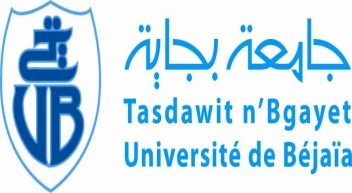        et de Recherche Scientifique        Université de  BéjaïaFaculté des Sciences  Humaines et Sociales                                                           وزارة التعليم العالي و البحث العلميجامعة بجاية    كــــلية العلوم الإنسانية و الاجتماعية